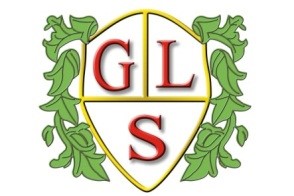 ---------------------------------------------------------------------------------------------------------------------Requests to Work Flexibly (Schools)Produced by Human ResourcesTel:   01925 442941www.warrington.gov.uk---------------------------------------------------------------------------------------------------------------------DOCUMENT STATUSCONTENTS									PAGE1.	Introduction								   32.	Types of Flexible Working Practices				 	   33.	Making/Considering a Request to Work Flexibly		   	   44.	Applying for Flexible Working					   	   55.	The Application Process						   66.	Refusal/Withdrawal of a Request					   77.	Terms and Conditions						   	   81.	INTRODUCTION1.1	Under provisions set out in the Employment Rights Act 1996 and regulations made under it, all employees have a statutory right to ask their employer for a change to their contractual terms and conditions of employment to enable them to work flexibly.1.2	There is no automatic right to work flexibly as there may be circumstances where the school is unable to accommodate a desired work arrangement.  However, the school has a statutory duty to consider any requests that meet the statutory definition and will consider requests from any employee.1.4	As part of the statutory right, employees must have at least 26 weeks continuous service at the date a request is made.  However, if employees would like to make a request but do not meet the service requirement, they should discuss this with their line manager.1.5	In this policy, ‘line manager’ may refer to senior management, the Headteacher or the Governing Body of the school.2.	TYPES OF FLEXIBLE WORKING PRACTICES2.1	Employees may request to change:the number of hours they are required to workthe times they are required to work2.2	Applications for a change in working arrangements may not always require a significant alteration, for example, an employee may request to start work half an hour later and make up the time later in the day.2.3	Examples of work arrangements that may be considered include:part time working - working less than full time hours for a pro rata reduction in pay and other benefitscompressed working hours - working the total number of hours over fewer days, for example, working full time hours over four days per week instead of five, or working nine days per fortnight instead of tenflexi time - choice of varying start, finish and lunch times to be considered within the context of school delivery.homeworking - working from home either on a full time basis or dividing working time between home and the office. In the context of school delivery however, this would be in exceptional circumstances and apply only to limited groups of staff.job sharing - two part time employees sharing the duties of one post, dividing responsibilities, pay, holiday, and other benefits on a pro rata basis, according to the number of hours workedstaggered hours - employees have different start, finish and break times in turnswapping hours - employees can swap hours or shifts with colleagues doing the same type of work at different times of the dayterm time working - allows employees to work during term time but have time off during standard school holiday periods3.	MAKING/CONSIDERING A REQUEST TO WORK FLEXIBLY3.1	Employees, when making a request, and managers, when considering a request should take into account the following issues:the duties and responsibilities of the roleany special requirements, including statutory requirementsaspects of work that need to be done in a team environment or at particular times of the day/week/month/yearrequirement of the employee to attend the workplace at certain timescurrent and previous working arrangementspossible impact on other team membersrequirement for face to face or personal contactrequirement for direct supervisionrequirement for IT and other resourcescosts involved (savings or gains)pursuit of longer term, organisational aims and objectiveshealth, safety and welfare issuesissues of confidentiality and data protectionneeds of pupils/ customers/ service users and other stakeholders3.2	A line manager will need to have ‘objective justification’ to turn down an application.  A decision to refuse an application should only be taken after consultation with Human Resources and be based on business case related grounds, for example:the burden of additional costsdetrimental effect on the ability to meet customer needs and demandsdetrimental impact on the quality of service deliverythe impact on performance of the employee, team and the work of the sectionthe inability to reorganise work amongst employeesthe inability to recruit additional employeesinsufficiency of work during the periods the employee wishes to work or peaks at other timesplanned structural changesexisting working arrangements within the team4.	APPLYING FOR FLEXIBLE WORKING4.1	The onus is on the employee in the first instance to consider their own work and personal situation and take the decision as to whether or not to make a request to work flexibly.4.2	Before making an application, the employee should discuss and explore the possibilities of flexible working with the line manager and contact their trade union representative for advice and guidance.  This discussion will enable both parties to consider the feasibility and appropriateness of a range of flexible working options to meet both the needs of the employee and the needs of the service.  Any informal discussions will not prejudice the right to submit a formal request to work flexibly.4.3	Any agreed changes to working arrangements will normally be a permanent change to the employee’s terms and conditions, however, a trial period should be considered to ensure the new arrangements suit both the needs of the employee and the needs of the school.4.4	It is important to remember that if the change in working arrangements result in working fewer hours, pay and benefits will also be reduced.4.5	The application process can take several weeks to complete, sometimes longer if a problem arises.  Employees may want to start talks early on in order that an application can be submitted well in advance of the date on which the new arrangements are to start.4.6	If an employee is due to start maternity or adoption leave, and want the changes to start on their return to work, they would need to think carefully about when to make the request.  Bearing in mind that, meetings with the line manager/headteacher to ensure that your request can be properly considered may be required and taking into consideration the school holiday periods.5.	THE APPLICATION PROCESSThe application process has four stages.STAGE ONE5.1	A formal application must be submitted to the headteacher.  5.2	The application form must clearly state:the date of any previous applicationswhat the current working arrangements arethe working arrangement to be consideredthe reason for the requestwhether the employee has 26 weeks continuous servicethe effective date of the proposed changethe effects that the change is likely to have on your job role, the team and the school and how issues should be dealt with5.3	If you require any further information or guidance please contact Human Resources or alternatively your Trade Union representative.STAGE TWO5.4	The line manager considers the request and any effects on the role, colleagues and the needs of the school.5.5	If the request can be accommodated written confirmation should be sent to the employee as soon as practically possible.  The letter will specify a start date, any trial period arrangements and will explain how pay and benefits will be affected.5.6	If there are concerns about the proposed changes, a meeting should be arranged as soon as practically possible to discuss the desired work arrangement in detail and how this might be accommodated.  The meeting will also provide an opportunity to discuss alternative working arrangements should there be problems accommodating the desired work arrangement.  Employees may be accompanied at the meeting (and subsequent meetings) by a Trade Union representative or a workplace colleague.  The presence of a Human Resources representative may also be requested.5.7	The law requires that all requests, including any resulting appeals, must be considered and decided on within a period of three months from first receipt, unless both parties agree to extend the timescales.STAGE THREE5.8	The manager must write to the employee within 10 days of the meeting.  The letter will either confirm agreement to a change in working arrangements, or provide clear business reasons as to why the change cannot be accommodated.5.9	If the application is accepted, the letter will specify a start date, any trial arrangements and will explain how pay and benefits will be affected.  5.10	Where a trial period is agreed, a review meeting should be arranged at the end of the trial period.  If the trial period has been successful, the change to your working arrangements will be confirmed as permanent.  If the trial period has been deemed unsuccessful (by either the employee or the manager) and no further alternative arrangements are suitable, the employee will revert back to the original working arrangements.5.11	If the application is refused (as it is deemed unsuitable by the manager), the employee will be given the right to appeal the decision.  This must be clearly stated in the letter to the employee.STAGE FOUR5.12	Any appeal must be in writing to the Chair of Governors within 10 days of being notified of the refusal.5.13	An appeal meeting will be arranged and heard by the Governors Appeals Committee as soon as possible (bearing in mind the 3 month timescale), unless both parties have agreed to extend those timescales. The hearing will be a review of the decision and will be supported by HR.  The employee has the right to attend the appeal and be accompanied by a trade union representative or work colleague.  The Headteacher/Manager who made the decision may also attend if appropriate.5.14	The decision should be given at the hearing wherever possible and will in any event be confirmed in writing within 10 days of the appeal meeting.5.15	As a guide, the following timescales may be of assistance:A Headteacher/line manager is to consider a request within 4-6 weeks of receipt (including any meeting with the individual to discuss the application).The Headteacher/Line Manager is to write to the individual within 10 working days of a decision being made.If rejected, the employee is to appeal the decision within 10 working days.The Governors Appeal committee then has up to 4 weeks to arrange an appeal hearing.The Governors Appeal committee to write to the employee within 10 working days of the appeal hearing.The above timescales would equate to a 3 month period, therefore if it is not possible at any stage for the employee or employer to work within those timescales, consideration should be given to agreeing to extend the timescales.6.	REFUSAL/WITHDRAWAL OF A REQUEST6.1	An employee may withdraw their application at any time before it has been accepted.  This must be put in writing to the Headteacher.6.2	A manager will need to have ‘objective justification’ to turn down the application and this must be based on one or more of the business case related grounds in 3.2.  Human Resources should be consulted before an application is turned down.6.3	Where the application for flexible working is refused or withdrawn, the employee may not submit a further application until a period of 12 months has elapsed from the date of your original application.  The only exception to this is where there has been a significant change in circumstances which must be clearly explained and detailed on the application form.6.4	Where the application is accepted, and the employee decides they want to revert back to their previous working arrangements, they would need to submit another application for consideration by the manager.  Unless there has been a significant change in circumstances, the application can only be submitted after a 12 month period from the date of the original application.6.5	An employee has the right not to be treated less favourably or to be victimised for exercising the right to make a flexible working request.7.	TERMS AND CONDITIONS7.1	Any agreed change, even for a trial period, that will affect the employees pay and benefits must be notified to Employee Services or your payroll provider.7.2	The agreed working arrangements will become a permanent change (following a trial period, where applicable) and the employee will be issued with an amended contract of employment.VersionDateAction1June 2012New policy for schools2July 2014Legislative update3Sept 2021Agreed at JCC 19.01.22